Appendix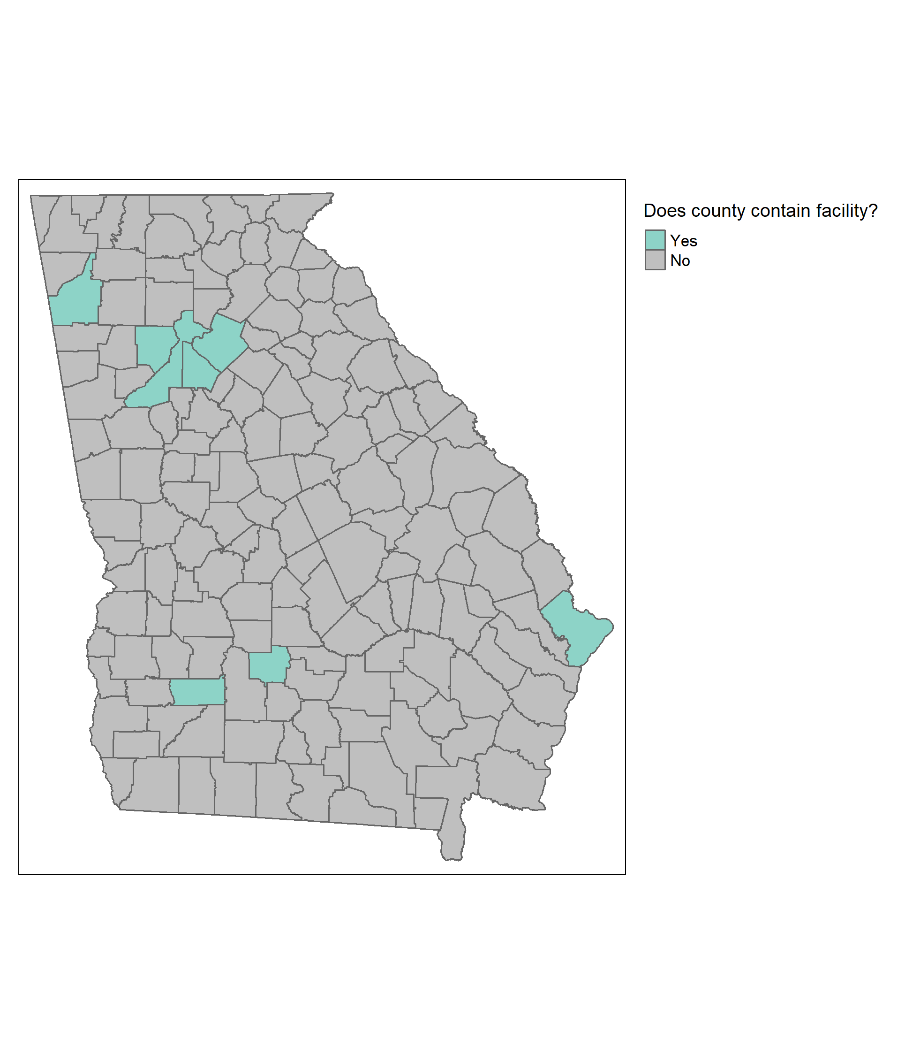 Supplemental Figure 1. Locations of skilled nursing facilities in Georgia involved in the study. Highlighted counties indicate the location of at least one participating facility.Supplemental Table 1. Symptoms experienced by SARS-CoV-2 seropositive healthcare providers in the three months prior to sample collection.Supplemental Table 1. Symptoms experienced by SARS-CoV-2 seropositive healthcare providers in the three months prior to sample collection.Supplemental Table 1. Symptoms experienced by SARS-CoV-2 seropositive healthcare providers in the three months prior to sample collection.N(%)Cough, shortness of breath, or difficulty breathing (at least one)No or unsure129(73.3)Yes47(26.7)Fever, chills, rigors, myalgia, headache, sore throat, or altered sense of taste/smell (at least two)No or unsure131(74.4)Yes45(25.6)Severe respiratory illness with pneumonia and/or acute respiratory distress syndromeNo or unsure167(94.9)Yes9(5.1)At least one of the above symptomsNo or unsure117(66.5)Yes59(33.5)A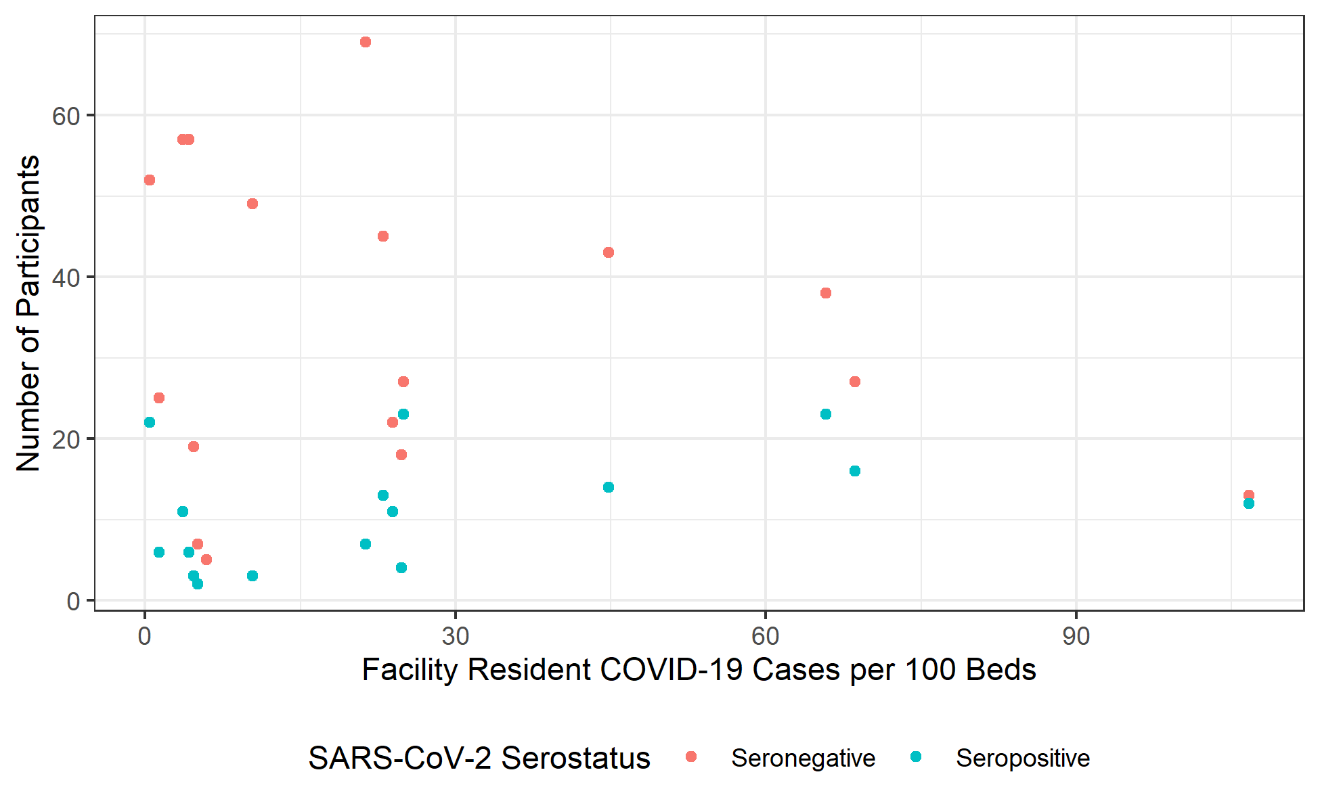 B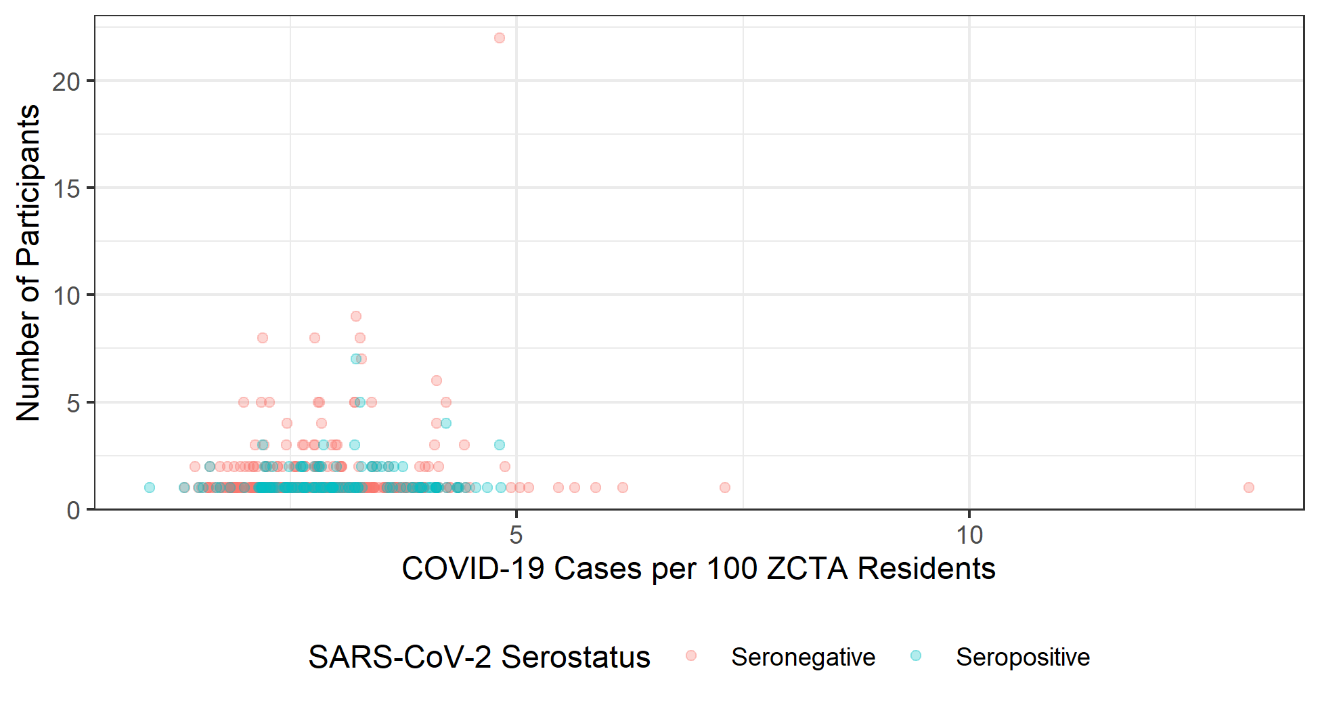 Supplemental Figure 2. (A) Distribution the facility’s resident case rate (COVID-19 cases per 100 beds) by healthcare personnel (HCP) serostatus, and (B) distribution of HCP serostatus by community case rate (cumulative COVID-19 cases per 100 in zip code tabulation area [ZCTA]) by HCP serostatus.Supplemental Figure 2. (A) Distribution the facility’s resident case rate (COVID-19 cases per 100 beds) by healthcare personnel (HCP) serostatus, and (B) distribution of HCP serostatus by community case rate (cumulative COVID-19 cases per 100 in zip code tabulation area [ZCTA]) by HCP serostatus.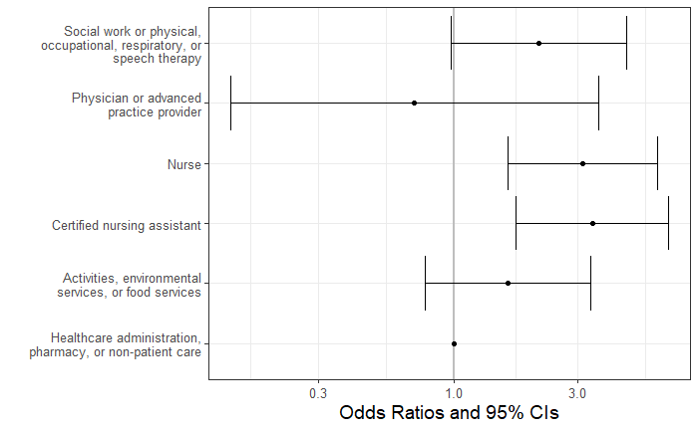 Supplemental Figure 3. Adjusted odds ratios and 95% confidence intervals (CI) for the reported job role on seropositivity for SARS Cov-2 antibody accounting for age, sex, cumulative COVID-19 incidence per 100 residents in the community, cumulative facility resident COVID-19 burden, and whether or not participants worked at other facilities.